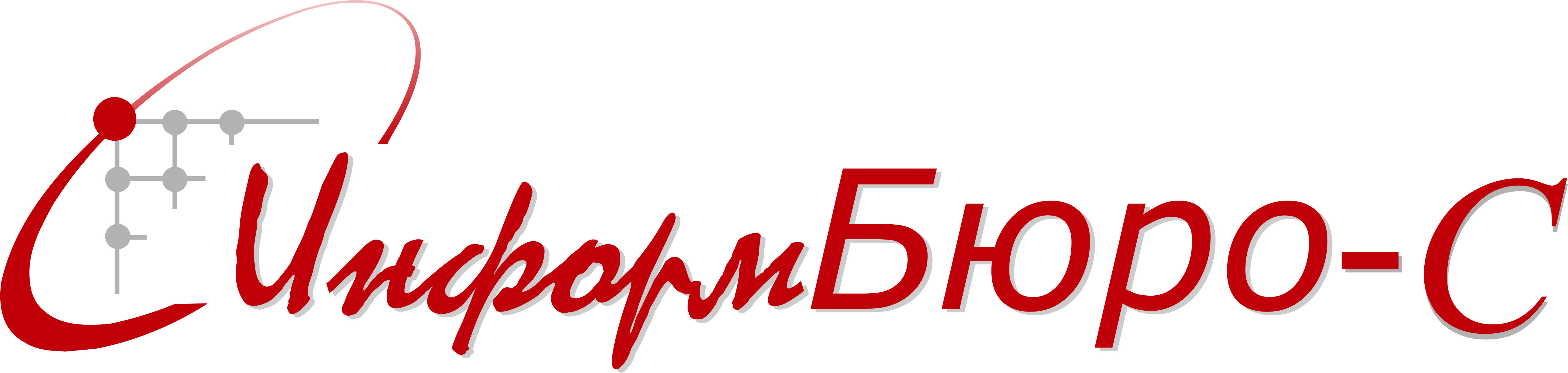 Перечень открытых программ обученияв январь-март 2017 годаПодать заявку и получить дополнительную информацию вы сможетепо телефону: 8 (3462) 550-222 , доб.133, 101 149, 140, 299  факс: 25-86-42Дата/времяПроведенияНаименование курсаСтоимость обучения (руб.)Форма обученияФорма обученияЯнварьЯнварьЯнварьЯнварьЯнварьЯнварь12:00-16:00Тема уточняетсяБесплатно для пользователей «Консультант Плюс» клиентов ИнформБюроОнлайн семинарОнлайн семинарВ любое времяКурсы повышения квалификации (24 часа.)«Государственная политика в области противодействия коррупции»6000ДистанционноДистанционноВ любое времяКурсы повышения квалификации (19 - 108 часов)По «Гражданской обороне»8000ДистанционноДистанционноВ любое времяКурсы повышения квалификации (40 часов)«Охрана труда»5800ДистанционноДистанционноВ любое времяКурсы повышения квалификации (16 - 18 часов)По «Охране труда при работе на высоте»7000ДистанционноДистанционноВ любое времяКурсы повышения квалификации (7 - 28 часов)«Пожарно-технический минимум»3300ДистанционноДистанционноВ любое времяКурсы повышения квалификации (72 - 112 часов)«Экологической безопасности»13000ДистанционноДистанционноВ любое времяПрофессиональная переподготовка «Управление персоналом»35000ЗаочноЗаочноВ любое времяПрофессиональная переподготовка «Контрактный управляющий»35000ЗаочноЗаочноФевральФевральФевральФевральФевраль10 февраля10:00-17:00г. Сургут«Отчитываемся за 2016 год и учитываем изменениязаконодательства в новом 2017 году»Лектор: Шаркаева Ольга Анатольевна6500;Для клиентов «ИнформБюро» - 60006500;Для клиентов «ИнформБюро» - 6000Очный семинар11 февраля – 13 февраляг. СургутКурсы повышения квалификации (144 ч.)«Контрактная система закупок товаров, работ, услуг для обеспечения государственных и муниципальных нужд» 44ФЗ1500015000Очно-дистанционноФевраля12:00-16:00«Тема уточняется» Бесплатно для пользователей «Консультант Плюс» клиентов ИнформБюроБесплатно для пользователей «Консультант Плюс» клиентов ИнформБюроОнлайн семинарВ любое времяКурсы повышения квалификации (24 часа.)«Государственная политика в области противодействия коррупции»60006000ДистанционноВ любое времяКурсы повышения квалификации (19 - 108 часов)По «Гражданской обороне»80008000ДистанционноВ любое времяКурсы повышения квалификации (40 часов)«Охрана труда»58005800ДистанционноВ любое времяКурсы повышения квалификации (16 - 18 часов)По «Охране труда при работе на высоте»70007000ДистанционноВ любое времяКурсы повышения квалификации (7 - 28 часов)«Пожарно-технический минимум»33003300ДистанционноВ любое времяКурсы повышения квалификации (72 - 112 часов)«Экологической безопасности»1300013000ДистанционноВ любое времяПрофессиональная переподготовка «Управление персоналом»3500035000ЗаочноВ любое времяПрофессиональная переподготовка «Контрактный управляющий»3500035000ЗаочноМартМартМартМартМартМарт12:00-16:00«Тема уточняется» Бесплатно для пользователей «Консультант Плюс» клиентов ИнформБюроОнлайн семинарОнлайн семинар(по набору группы)Курсы повышения квалификации (144 ч.)«Контрактная система закупок товаров, работ, услуг для обеспечения государственных и муниципальных нужд» 44ФЗ15000Очно-дистанционноОчно-дистанционно (по набору группы)Курсы повышения квалификации (72 ч.)«Практические вопросы применения Федерального закона “О закупках товаров, работ, услуг отдельными видами юридических лиц” от 18.07.2011 №223-ФЗ»10000Очно-дистанционноОчно-дистанционноВ любое времяКурсы повышения квалификации (24 часа.)«Государственная политика в области противодействия коррупции»6000ДистанционноДистанционноВ любое времяКурсы повышения квалификации (19 - 108 часов)По «Гражданской обороне»8000ДистанционноДистанционноВ любое времяКурсы повышения квалификации (40 часов)«Охрана труда»5800ДистанционноДистанционноВ любое времяКурсы повышения квалификации (16 - 18 часов)По «Охране труда при работе на высоте»7000ДистанционноДистанционноВ любое времяКурсы повышения квалификации (7 - 28 часов)«Пожарно-технический минимум»3300ДистанционноДистанционноВ любое времяКурсы повышения квалификации (72 - 112 часов)«Экологической безопасности»13000ДистанционноДистанционноВ любое времяПрофессиональная переподготовка «Управление персоналом»35000ЗаочноЗаочноВ любое времяПрофессиональная переподготовка «Контрактный управляющий»35000ЗаочноЗаочно